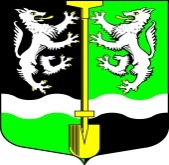 СОВЕТ  ДЕПУТАТОВМУНИЦИПАЛЬНОГО ОБРАЗОВАНИЯ                                      СЕЛИВАНОВСКОЕ СЕЛЬСКОЕ ПОСЕЛЕНИЕВОЛХОВСКОГО МУНИЦИПАЛЬНОГО РАЙОНАЛЕНИНГРАДСКОЙ ОБЛАСТИЧЕТВЕРТОГО СОЗЫВАРЕШЕНИЕот 08 февраля 2022 г.                                                                              №112Об отчете главы администрации муниципального образования Селивановское сельское поселение Волховского муниципального района Ленинградской области за 2021 годЗаслушав и обсудив представленный главой администрации муниципального образования Селивановское сельское поселение Волховского муниципального района Ленинградской области Петровой М.Ф. отчет о результатах деятельности администрации муниципального образования Селивановское сельское поселение за 2021 год, руководствуясь частью 11.1 статьи 35, пунктом 2 части 6.1 статьи 37 Федерального закона от 06 октября 2003 года № 131-ФЗ «Об общих принципах организации местного самоуправления в Российской Федерации», в соответствии с Уставом муниципального образования Селивановское сельское поселение, Совет депутатов муниципального образования Селивановское сельское поселение Волховского муниципального района Ленинградской области,РЕШИЛ:1.Принять к сведению отчет главы администрации муниципального образования Селивановское сельское поселение Волховского муниципального района Ленинградской области Петровой М.Ф. о деятельности администрации муниципального образования Селивановское сельское поселение за 2021 год, в том числе о решении вопросов, поставленных Советом депутатов муниципального образования Селивановское сельское поселение Волховского муниципального района Ленинградской области.2.Признать результаты деятельности администрации муниципального образования Селивановское сельское поселение Волховского муниципального района Ленинградской области за 2021 год, в том числе по решению вопросов, поставленных Советом депутатов муниципального образования Селивановское сельское поселение Волховского муниципального района Ленинградской области, удовлетворительными.3.Настоящее решение вступает в силу со дня его принятия и подлежит официальному опубликованию в газете «Волховские огни» и размещению на официальном сайте администрации МО Селивановское сельское поселение в сети «Интернет».Глава муниципального образования Селивановское сельское поселение                                                  Н.И.Петров